EMENDA IMPOSITIVA INDIVIDUAL Nº 08 AO PROJETO DE LEI N° 119/2022 DE 28 NOVEMBRO DE 2022, QUE ESTIMA A RECEITA E FIXA A DESPESA DO MUNICÍPIO DE BOM RETIRO DO SUL PARA O EXERCÍCIO DE 2023PROJETO DE LEI Nº 119/2022EMENDA IMPOSITIVA Nº 08AUTOR: Vereador JOÃO PEDRO PAZUCHJustificativaAs emendas impositivas são uma pequena contribuição que cada vereador pode destinar de forma individual, para melhorias em nosso município. Assim o Vereador João Pedro Pazuch, destinará cinquenta porcento (50%) de sua emenda impositiva para o Projeto Sonho Coletivo: “Construindo Fora Para Edificar Dentro” da Escola Municipal Irmãs Pivatto. O projeto Consiste em acolher os alunos diante das questões da atualidade, a escola deixou de ser simples lugar para transmissão de conhecimento. O aluno do Século XXI precisa estar voltado para o mundo, conhecendo a si mesmo e às possibilidades de trajetória que o façam alcançar seus objetivos. Nesse contexto, as disciplinas escolares não podem ser um fim em si mesmas, mas ferramentas que auxiliem os indivíduos a transpor etapas e prepararem-se para o futuro que sonham. A escola precisa preparar e demonstrar múltiplas formas de desenvolver a aprendizagem, formando os jovens para os desafios que a vida adulta oferece.A segunda parte da sua Emenda será destinado a APAE, entidade que desempenha um belíssimo trabalho em nosso município, para continuidade de seu trabalho.Bom Retiro do Sul, 27 de dezembro de 2022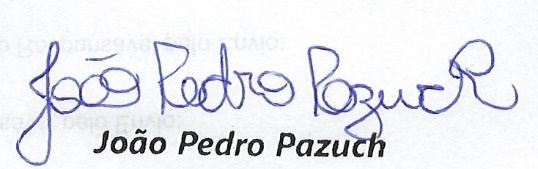 ___________________________Vereador João Pedro PazuchEmendaDotação a              SuplementarDotação a ReduzirObjetoValor01Secretaria Municipal da Educação e Cultura99.999.0099.2.055EmendasIndividuaisPara: Escola Municipal Irmãs PivattoProjeto Sonho Coletivo: Construindo Fora Para Edificar DentroR$ 34.758,3302Secretaria Municipal da Saúde99.999.0099.2.055EmendasIndividuaisPara: APAER$ 34.758,33